Use this document to identify administrative changes that have occurred or will occur at a facility holding a general permit and that require a permit action under Minn. R. 7007.1100, subp. 8. Note:  Once the e-service is available, general permit holders can electronically apply for an administrative change to their permit through MPCA's e-Services website at https://www.pca.state.mn.us/data/e-services. At some point, permit holders will be required to use e-Services for administrative permit changes. After that, paper change requests submitted will be denied. Check the MPCA website for the current status.Check all that apply: Change in owner’s or operator’s nameThe three options above require a permit action.If you need to change the general contact information for your facility (e.g., contact or billing name, phone number, email, etc.), this does not require a permit action. But you do need to notify the Minnesota Pollution Control Agency (MPCA) so that we have current information for your facility. Do not use this form; but instead submit a letter to the MPCA’s Air Quality Permit Document Coordinator, IND/AQP, explaining the changed information.Complete items 1-8 with the new information that should be put on record for the facility.Complete item 9 if this includes a change in ownership and/or operational control.Complete item 10) to identify a change in facility location.Copies of the forms mentioned in this document are available on the MPCA website at http://www.pca.state.mn.us/air/permits/forms.html.Minnesota Rules can be found at: https://www.revisor.mn.gov/rules/agency/167.If any of the above administrative changes requiring a permit action have been made, return this form and Form SCP-01 to:Fiscal Services – 6th floorMinnesota Pollution Control Agency520 Lafayette Road North,  55155If none of the above administrative changes have been made, please do not return this document. If you need to change the general contact information for your facility (e.g., contact or billing name, phone number, email, etc.), this does not require a permit action. But you do need to notify the MPCA so that we have current information for your facility. Do not use this form; but instead submit a letter to the MPCA’s Air Quality Permit Document Coordinator, IND/AQP, explaining the changed information.The MPCA appreciates your efforts in providing up-to-date information about your facility. If you have any questions, please feel free to contact the MPCA at 651-296-6300 or 800-657-3864.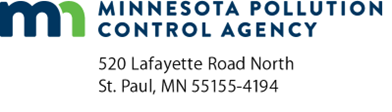 GP-01 General Permit Administrative ChangesAir Quality Permit ProgramDoc Type:  Permit ApplicationFacility name:Facility name:Facility permit number:Facility permit number:Facility permit number:Who can we call if we have questions about the information entered on this document?Who can we call if we have questions about the information entered on this document?Who can we call if we have questions about the information entered on this document?Who can we call if we have questions about the information entered on this document?Who can we call if we have questions about the information entered on this document?Who can we call if we have questions about the information entered on this document?Name:Phone: Change in facility name Change in facility ownership or control; date of change:Include all information listed in Minn. R. 7007.1400, subp. 1.E. (A written agreement containing a specific date for transfer of permit responsibility, coverage, and liability between the current and new permittee.)(mm/dd/yyyy)Include all information listed in Minn. R. 7007.1400, subp. 1.E. (A written agreement containing a specific date for transfer of permit responsibility, coverage, and liability between the current and new permittee.)1)	Facility name:2)	Facility location: (If the facility is located within the city limits of Minneapolis, provide a map showing the exact location.)2)	Facility location: (If the facility is located within the city limits of Minneapolis, provide a map showing the exact location.)2)	Facility location: (If the facility is located within the city limits of Minneapolis, provide a map showing the exact location.)2)	Facility location: (If the facility is located within the city limits of Minneapolis, provide a map showing the exact location.)2)	Facility location: (If the facility is located within the city limits of Minneapolis, provide a map showing the exact location.)2)	Facility location: (If the facility is located within the city limits of Minneapolis, provide a map showing the exact location.)2)	Facility location: (If the facility is located within the city limits of Minneapolis, provide a map showing the exact location.)2)	Facility location: (If the facility is located within the city limits of Minneapolis, provide a map showing the exact location.)2)	Facility location: (If the facility is located within the city limits of Minneapolis, provide a map showing the exact location.)2)	Facility location: (If the facility is located within the city limits of Minneapolis, provide a map showing the exact location.)2)	Facility location: (If the facility is located within the city limits of Minneapolis, provide a map showing the exact location.)2)	Facility location: (If the facility is located within the city limits of Minneapolis, provide a map showing the exact location.)2)	Facility location: (If the facility is located within the city limits of Minneapolis, provide a map showing the exact location.)2)	Facility location: (If the facility is located within the city limits of Minneapolis, provide a map showing the exact location.)2)	Facility location: (If the facility is located within the city limits of Minneapolis, provide a map showing the exact location.)2)	Facility location: (If the facility is located within the city limits of Minneapolis, provide a map showing the exact location.)2)	Facility location: (If the facility is located within the city limits of Minneapolis, provide a map showing the exact location.)2)	Facility location: (If the facility is located within the city limits of Minneapolis, provide a map showing the exact location.)2)	Facility location: (If the facility is located within the city limits of Minneapolis, provide a map showing the exact location.)2)	Facility location: (If the facility is located within the city limits of Minneapolis, provide a map showing the exact location.)2)	Facility location: (If the facility is located within the city limits of Minneapolis, provide a map showing the exact location.)Street address:Street address:City:City:MNCounty:County:County:County:Zip code:Zip code:Zip code:Zip code:Zip code:Mailing address:Mailing address:City:City:State:State:Zip code:Zip code:Zip code:3)	Corporate/Company Owner3)	Corporate/Company Owner3)	Corporate/Company Owner3)	Corporate/Company Owner3)	Corporate/Company Owner3)	Corporate/Company Owner3)	Corporate/Company Owner3)	Corporate/Company Owner3)	Corporate/Company Owner3)	Corporate/Company Owner3)	Corporate/Company Owner3)	Corporate/Company Owner3)	Corporate/Company Owner3)	Corporate/Company Owner3)	Corporate/Company Owner3)	Corporate/Company Owner3)	Corporate/Company Owner3)	Corporate/Company Owner3)	Corporate/Company Owner3)	Corporate/Company Owner3)	Corporate/Company OwnerName:Name:Name:Mailing address:Mailing address:Mailing address:City:City:City:State:State:Zip code:Zip code:Zip code:Owner classification:    Private    Local Govt.    State Govt.    Federal Govt.    UtilityOwner classification:    Private    Local Govt.    State Govt.    Federal Govt.    UtilityOwner classification:    Private    Local Govt.    State Govt.    Federal Govt.    UtilityOwner classification:    Private    Local Govt.    State Govt.    Federal Govt.    UtilityOwner classification:    Private    Local Govt.    State Govt.    Federal Govt.    UtilityOwner classification:    Private    Local Govt.    State Govt.    Federal Govt.    UtilityOwner classification:    Private    Local Govt.    State Govt.    Federal Govt.    UtilityOwner classification:    Private    Local Govt.    State Govt.    Federal Govt.    UtilityOwner classification:    Private    Local Govt.    State Govt.    Federal Govt.    UtilityOwner classification:    Private    Local Govt.    State Govt.    Federal Govt.    UtilityOwner classification:    Private    Local Govt.    State Govt.    Federal Govt.    UtilityOwner classification:    Private    Local Govt.    State Govt.    Federal Govt.    UtilityOwner classification:    Private    Local Govt.    State Govt.    Federal Govt.    UtilityOwner classification:    Private    Local Govt.    State Govt.    Federal Govt.    UtilityOwner classification:    Private    Local Govt.    State Govt.    Federal Govt.    UtilityOwner classification:    Private    Local Govt.    State Govt.    Federal Govt.    UtilityOwner classification:    Private    Local Govt.    State Govt.    Federal Govt.    UtilityOwner classification:    Private    Local Govt.    State Govt.    Federal Govt.    UtilityOwner classification:    Private    Local Govt.    State Govt.    Federal Govt.    UtilityOwner classification:    Private    Local Govt.    State Govt.    Federal Govt.    UtilityOwner classification:    Private    Local Govt.    State Govt.    Federal Govt.    UtilityLegally responsible officialLegally responsible officialLegally responsible officialLegally responsible officialLegally responsible officialLegally responsible officialLegally responsible officialLegally responsible officialLegally responsible officialLegally responsible officialLegally responsible officialLegally responsible officialLegally responsible officialLegally responsible officialLegally responsible officialLegally responsible officialLegally responsible officialLegally responsible officialLegally responsible officialLegally responsible officialLegally responsible officialName:Name:Name:Name:Phone:Phone:Title:Title:Title:Title:Fax:Fax:Mailing Address:Mailing Address:Mailing Address:Mailing Address:City:City:City:City:State:State:State:Zip code:Zip code:Email address:Email address:Email address:Email address:Indicate ownership interest in percent:Indicate ownership interest in percent:Indicate ownership interest in percent:Indicate ownership interest in percent:Indicate ownership interest in percent:4)	Corporate/Company Operator (if different than owner)4)	Corporate/Company Operator (if different than owner)4)	Corporate/Company Operator (if different than owner)4)	Corporate/Company Operator (if different than owner)4)	Corporate/Company Operator (if different than owner)4)	Corporate/Company Operator (if different than owner)4)	Corporate/Company Operator (if different than owner)4)	Corporate/Company Operator (if different than owner)4)	Corporate/Company Operator (if different than owner)4)	Corporate/Company Operator (if different than owner)4)	Corporate/Company Operator (if different than owner)4)	Corporate/Company Operator (if different than owner)4)	Corporate/Company Operator (if different than owner)Name:Mailing address:City:State:State:Zip code:Zip code:Legally responsible official:Legally responsible official:Legally responsible official:Legally responsible official:Legally responsible official:Legally responsible official:Legally responsible official:Legally responsible official:Legally responsible official:Legally responsible official:Legally responsible official:Legally responsible official:Legally responsible official:Name:Name:Phone:Title:Title:Fax:Mailing Address:Mailing Address:City:City:State:State:Zip code:Zip code:Email address:Email address:5)	Additional Corporate/Company owner or operator (if applicable)5)	Additional Corporate/Company owner or operator (if applicable)5)	Additional Corporate/Company owner or operator (if applicable)5)	Additional Corporate/Company owner or operator (if applicable)5)	Additional Corporate/Company owner or operator (if applicable)5)	Additional Corporate/Company owner or operator (if applicable)5)	Additional Corporate/Company owner or operator (if applicable)5)	Additional Corporate/Company owner or operator (if applicable)5)	Additional Corporate/Company owner or operator (if applicable)5)	Additional Corporate/Company owner or operator (if applicable)5)	Additional Corporate/Company owner or operator (if applicable)5)	Additional Corporate/Company owner or operator (if applicable)5)	Additional Corporate/Company owner or operator (if applicable)5)	Additional Corporate/Company owner or operator (if applicable)5)	Additional Corporate/Company owner or operator (if applicable)Check applicable:Check applicable:   Owner    Operator.   Owner    Operator.   Owner    Operator.   Owner    Operator.   Owner    Operator.   Owner    Operator.   Owner    Operator.   Owner    Operator.   Owner    Operator.   Owner    Operator.   Owner    Operator.   Owner    Operator.   Owner    Operator.Name:Mailing address:City:State:State:Zip code:Zip code:Legally responsible officialLegally responsible officialLegally responsible officialLegally responsible officialLegally responsible officialLegally responsible officialLegally responsible officialLegally responsible officialLegally responsible officialLegally responsible officialLegally responsible officialLegally responsible officialLegally responsible officialLegally responsible officialLegally responsible officialName:Name:Name:Phone:Title:Title:Title:Fax:Mailing Address:Mailing Address:Mailing Address:City:City:City:State:State:Zip code:Zip code:Email address:Email address:Email address:If owner, indicate ownership interest in percent:If owner, indicate ownership interest in percent:If owner, indicate ownership interest in percent:If owner, indicate ownership interest in percent:6)	Do you have more Corporate/Company owners and/or operators?    Yes    No	If yes, attach additional sheets with the information indicated in item 6 for each owner and/or operator not listed above.7)	Facility contact person for this permit7)	Facility contact person for this permit7)	Facility contact person for this permit7)	Facility contact person for this permit7)	Facility contact person for this permit7)	Facility contact person for this permit7)	Facility contact person for this permit7)	Facility contact person for this permit7)	Facility contact person for this permit7)	Facility contact person for this permit7)	Facility contact person for this permitName:Name:Phone:Phone:Title:Title:Fax:Organization:Organization:Mailing Address:Mailing Address:City:City:City:State:Zip code:Email address:8)	All billings for annual fees should be addressed to:8)	All billings for annual fees should be addressed to:8)	All billings for annual fees should be addressed to:8)	All billings for annual fees should be addressed to:8)	All billings for annual fees should be addressed to:8)	All billings for annual fees should be addressed to:8)	All billings for annual fees should be addressed to:8)	All billings for annual fees should be addressed to:8)	All billings for annual fees should be addressed to:8)	All billings for annual fees should be addressed to:Name:Phone:Phone:Title:Fax:Organization:Mailing Address:City:City:State:Zip code:Email address:Email address:9)	Certification: The legally responsible official for each owner and, if applicable, operator must certify this change. If you have 	more than one owner and/or operator, attach sheets with the certification statement and signatures for each additional owner 	and/ or operator:9)	Certification: The legally responsible official for each owner and, if applicable, operator must certify this change. If you have 	more than one owner and/or operator, attach sheets with the certification statement and signatures for each additional owner 	and/ or operator:9)	Certification: The legally responsible official for each owner and, if applicable, operator must certify this change. If you have 	more than one owner and/or operator, attach sheets with the certification statement and signatures for each additional owner 	and/ or operator:9)	Certification: The legally responsible official for each owner and, if applicable, operator must certify this change. If you have 	more than one owner and/or operator, attach sheets with the certification statement and signatures for each additional owner 	and/ or operator:9)	Certification: The legally responsible official for each owner and, if applicable, operator must certify this change. If you have 	more than one owner and/or operator, attach sheets with the certification statement and signatures for each additional owner 	and/ or operator:9)	Certification: The legally responsible official for each owner and, if applicable, operator must certify this change. If you have 	more than one owner and/or operator, attach sheets with the certification statement and signatures for each additional owner 	and/ or operator:I am applying for change of ownership/operational control. I certify that the new owner/operator will comply with the terms of the existing permit. I further certify that the owners and operator identified in this form are all of the owners and operators of the permitted facility. Person certifying this permit application:I am applying for change of ownership/operational control. I certify that the new owner/operator will comply with the terms of the existing permit. I further certify that the owners and operator identified in this form are all of the owners and operators of the permitted facility. Person certifying this permit application:I am applying for change of ownership/operational control. I certify that the new owner/operator will comply with the terms of the existing permit. I further certify that the owners and operator identified in this form are all of the owners and operators of the permitted facility. Person certifying this permit application:I am applying for change of ownership/operational control. I certify that the new owner/operator will comply with the terms of the existing permit. I further certify that the owners and operator identified in this form are all of the owners and operators of the permitted facility. Person certifying this permit application:I am applying for change of ownership/operational control. I certify that the new owner/operator will comply with the terms of the existing permit. I further certify that the owners and operator identified in this form are all of the owners and operators of the permitted facility. Person certifying this permit application:I am applying for change of ownership/operational control. I certify that the new owner/operator will comply with the terms of the existing permit. I further certify that the owners and operator identified in this form are all of the owners and operators of the permitted facility. Person certifying this permit application:Name:Phone:Phone:Title:Fax:Fax:Signature:Date:Date:Date transfer of ownership will occur:Date transfer of ownership will occur:10)	Facility relocation:	Facility will not be relocated	Facility is a portable plant and will be relocated to a location authorized by the existing permit. Notify the MPCA each time the facility changes location by submitting Form NM-RE, Location Notification. It is not necessary to submit this form (Form GP-01) or to obtain a new permit when relocating a portable plant to a location authorized by the existing permit.	Facility is not a portable plant and will be relocated at a new address. The facility is required to obtain a new permit prior to moving to a different location. This form is not the tool for applying for such a permit. Obtain the appropriate permit application forms from http://www.pca.state.mn.us/air/permits/forms.html. 